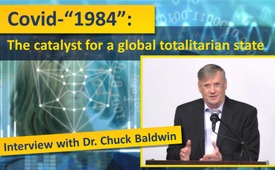 Covid-“1984”: The catalyst for a global totalitarian state - Interview with Dr. Chuck Baldwin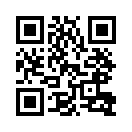 Recently, Dr. Chuck Baldwin was generous enough to agree to an interview with KLA.TV. In this interview, Dr. Baldwin gives us his take on the Corona Virus and the proper response to it, as well as a reflection on the current state of America as the nation commemorates independence day.Dr. Chuck Baldwin is the Pastor and Director of Liberty Fellowship in Kalispell, Montana, USA. His sermons are broadcast live every Sunday around the world. He was a syndicated radio talk show host, a US vice-presidential candidate in 2004 and presidential candidate in 2008. In addition to his weekly broadcast/sermon, he is an author of several books and writes regular newspaper and widely published internet columns. In this interview, Dr. Baldwin gives us his take on the Corona Virus and the proper response to it, as well as a reflection on the current state of America as the nation commemorates independence day.

Recently, Dr. Chuck Baldwin was generous enough to agree to an interview with KLA.TV. In this interview, Dr. Baldwin gives us his take on the Corona Virus and the proper response to it, as well as a reflection on the current state of America as the nation commemorates independence day.from dws.Sources:https://chuckbaldwinlive.com/
https://www.youtube.com/channel/UChnfZR7JhyDuPr99VHbFIqAThis may interest you as well:#Coronavirus-en - www.kla.tv/Coronavirus-en

#Interviews-en - www.kla.tv/Interviews-enKla.TV – The other news ... free – independent – uncensored ...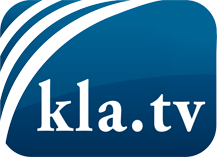 what the media should not keep silent about ...Little heard – by the people, for the people! ...regular News at www.kla.tv/enStay tuned – it’s worth it!Free subscription to our e-mail newsletter here: www.kla.tv/abo-enSecurity advice:Unfortunately countervoices are being censored and suppressed more and more. As long as we don't report according to the ideology and interests of the corporate media, we are constantly at risk, that pretexts will be found to shut down or harm Kla.TV.So join an internet-independent network today! Click here: www.kla.tv/vernetzung&lang=enLicence:    Creative Commons License with Attribution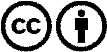 Spreading and reproducing is endorsed if Kla.TV if reference is made to source. No content may be presented out of context.
The use by state-funded institutions is prohibited without written permission from Kla.TV. Infraction will be legally prosecuted.